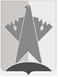 АДМИНИСТРАЦИЯ СУРГУТСКОГО МУНИЦИПАЛЬНОГО РАЙОНАХАНТЫ-МАНСИЙСКОГО АВТОНОМНОГО ОКРУГА – ЮГРЫ ПОСТАНОВЛЕНИЕ01 декабря 2022 года                                                                                                        № 4724-нпаг. СургутОб определении границ прилегающих территорий, на которых не допускается розничная продажа алкогольной 
продукции и розничная продажа 
алкогольной продукции при оказании
услуг общественного питания 
на территории городского поселения 
Лянтор Сургутского района        В соответствии с Федеральным законом от 22.11.1995 № 171-ФЗ 
«О государственном регулировании производства и оборота этилового спирта, алкогольной и спиртосодержащей продукции и об ограничении потребления (распития) алкогольной продукции», постановлением Правительства Российской Федерации от 23.12.2020 № 2220 «Об утверждении Правил определения органами местного самоуправления границ прилегающих территорий, на которых 
не допускается розничная продажа алкогольной продукции и розничная продажа алкогольной продукции при оказании услуг общественного питания», Законом Ханты-Мансийского автономного округа – Югры от 16.06.2016 № 46-оз 
«О регулировании отдельных вопросов в области оборота этилового спирта, алкогольной и спиртосодержащей продукции в Ханты-Мансийском автономном округе – Югре», постановлением Правительства Ханты-Мансийского автономного округа – Югры от 28.04.2017 № 163-п «О порядке информирования об организациях и индивидуальных предпринимателях, осуществляющих розничную продажу алкогольной продукции в Ханты-Мансийском автономном округе – Югре, 
об официальном опубликовании муниципального правового акта об определении границ прилегающих территорий, на которых не допускается розничная продажа алкогольной продукции», приказом Департамента экономического развития Ханты-Мансийского автономного округа – Югры от 08.04.2021 № 133-нп «Об определении мест нахождения источников повышенной опасности, в которых не допускается розничная продажа алкогольной продукции и розничная продажа алкогольной продукции при оказании услуг общественного питания, на территории Ханты-Мансийского автономного округа – Югры», подпунктом 28 пункта 1 статьи 34 Устава Сургутского района, протоколом заседания специальной  комиссии по оценке рисков, связанных с принятием муниципального правового акта по определению границ прилегающих территорий, на которых не допускается розничная продажа алкогольной продукции и розничная продажа алкогольной продукции при оказании услуг общественного питания на территории городского поселения Лянтор 
от 04.08.2022№ 1,  протоколом проведения общественного обсуждения проекта постановления администрации Сургутского района «Об определении границ прилегающих территорий, на которых не допускается розничная продажа алкогольной продукции и розничная продажа алкогольной продукции при оказании услуг общественного питания на территории городского поселения Лянтор Сургутского района» от 01.09.2022 № 1, на основании распоряжений администрации Сургутского района  от  07.12.2021 № 588-р  «О наделении полномочиями и признании утратившими силу распоряжений администрации Сургутского района», 
от 11.11.2022 № 211§2-о «О направлении работника в командировку»:1. Утвердить перечень организаций и объектов, на прилегающих территориях 
к которым не допускается розничная продажа алкогольной продукции и розничная продажа алкогольной продукции при оказании услуг общественного питания 
на территории городского поселения Лянтор Сургутского района согласно приложению к настоящему постановлению.2. Определить на территории городского поселения Лянтор Сургутского района:2.1. Границы прилегающих территорий к организациям и объектам, указанным 
в приложении к настоящему постановлению, а также границы прилегающих территорий к местам нахождения источников повышенной опасности, расположенных в границах территорий опасных производственных объектов, определенных в соответствии с Федеральным законом 21.07.1997 № 116-ФЗ 
«О промышленной безопасности опасных производственных объектов» (далее – места нахождения источников повышенной опасности), для которых предусмотрена обязательная разработка деклараций промышленной безопасности, на которых 
не допускается розничная продажа алкогольной продукции и розничная продажа алкогольной продукции при оказании услуг общественного питания:- при наличии обособленной территории границы прилегающих территорий определяются по радиусу от входа для посетителей на обособленную территорию (нижняя точка ворот, калитки ограждения), без учёта рельефа территории и искусственных преград, за исключением входов, которые не используются для входа посетителей (пожарные, запасные) – 10 метров, при отсутствии – 30 метров по радиусу от входа для посетителей в здание, сооружение, строение (первая ступень лестничного марша входной группы (крыльца) или нижняя точка входной двери, при отсутствии входной группы (крыльца)), без учёта рельефа территории и искусственных преград, за исключением входов, которые не используются для входа посетителей (пожарные, запасные) по пунктам 1, 2, 3, 4, 5 приложения к настоящему постановлению и к местам нахождения источников повышенной опасности;- в случаях, когда организации и объекты, указанные в приложении 
к настоящему  постановлению, и  объекты торговли или общественного питания, реализующие алкогольную продукцию находятся в одном здании, строении, сооружении и имеют обособленные входы в организации и объекты, указанные 
в приложении к настоящему  постановлению, расстояние определяется в 20 метрах 
по радиусу от входа в организации и объекты  (первая ступень лестничного марша входной группы или нижняя точка входной двери, при отсутствии входной группы (крыльца)), без учёта рельефа территории и искусственных преград;- в случаях, когда организации и объекты, указанные в приложении 
к настоящему  постановлению, и  объекты торговли или общественного питания, реализующие алкогольную продукцию, находятся в одном здании, строении, сооружении,  имеют обособленные входы, находятся на разных этажах здания, строения, сооружения расстояние определяется в 20 метрах по радиусу от входа 
в здание, строение, сооружение (первая ступень лестничного марша входной группы или нижняя точка входной двери, при отсутствии входной группы (крыльца)), без учёта рельефа территории и искусственных преград;- в случаях, когда организации и объекты, указанные в приложении 
к настоящему  постановлению,  и  организации торговли или общественного питания, реализующие алкогольную продукцию, имеют один вход в здание, строение, сооружение, но расположены в разных частях одного здания, строения, сооружения или находятся на разных этажах,  расстояние определяется от входа для посетителей, в котором расположены организация и объект, указанные в приложении 
к настоящему постановлению, до входа для посетителей в предприятие торговли или общественного питания, исходя из сложившейся системы пешеходных путей не менее 15 метров по прямой.2.2. Границы прилегающих территорий, указанных в статье 5 Закона Ханты-Мансийского автономного округа – Югры от 16.06.2016 № 46-оз «О регулировании отдельных вопросов в области оборота этилового спирта, алкогольной и спиртосодержащей продукции в Ханты-Мансийском автономном округе – Югре»,  
на которых не допускается  розничная продажа алкогольной продукции при оказании услуг общественного питания, на расстоянии не менее 20 метров от стены многоквартирного жилого дома (включая встроенные и встроенно-пристроенные помещения) по всему периметру здания по прямой линии без учета рельефа территории, искусственных и естественных преград.3. В целях настоящего постановления под обособленной территорией понимается территория, границы которой обозначены ограждением, прилегающая 
к зданию (строению, сооружению), в котором расположены организации и (или) объекты, указанные в пункте 2.1. настоящего постановления. 4. Комитету экономического развития администрации Сургутского района 
не позднее 30 календарных дней со дня издания настоящего постановления направить копию настоящего постановления в Департамент экономического развития Ханты-Мансийского автономного округа – Югры.5. Опубликовать (обнародовать) настоящее постановление и разместить 
на официальном сайте Сургутского муниципального района Ханты-Мансийского автономного округа – Югры.6. Настоящее постановление вступает в силу после его официального опубликования.7. Контроль за выполнением настоящего постановления возложить 
на заместителя главы Сургутского района, осуществляющего общее руководство деятельностью комитета экономического развития администрации Сургутского района.И.о. заместителя главы Сургутского района                                                А.И. Савенков                                                                                             Приложение к постановлению                                                                                                                                                                                           администрации Сургутского района                                                                                                                                                                                                            от 01 декабря 2022 года № 4724-нпаПеречень организаций и объектов, на прилегающих территориях к которым 
не допускается розничная продажа алкогольной продукции и розничная продажа алкогольной продукции при оказании услуг общественного питания,на территории городского поселения Лянтор Сургутского района№   п/пНаименование организации и (или) объектаМесторасположение объекта1231. Образовательные организации1. Образовательные организации1. Образовательные организации1.1Муниципальное автономное дошкольное образовательное учреждение центр развития ребенка – детский сад «Сибирячок»г. Лянтор,  4 мкр., строение 221.2Муниципальное бюджетное дошкольное образовательное учреждение детский сад «Город детства»г. Лянтор,                                        5 мкр., строение 91.3Муниципальное бюджетное дошкольное образовательное учреждение детский сад «Журавушка»г. Лянтор,                                                 ул. Салавата Юлаева, строение 1; 7 мкр., строение 681.4Муниципальное бюджетное дошкольное образовательное учреждение центр развития ребёнка – детский сад «Золотая рыбка»г. Лянтор,  6  А мкр., строение 99;6  А мкр., строение 981.5Муниципальное бюджетное дошкольное
образовательное учреждение детский сад общеразвивающего вида «Ромашка» г. Лянтор, 3 мкр., строение 68;3 мкр., строение 671.6Муниципальное бюджетное дошкольное образовательное учреждение детский сад общеразвивающего вида «Светлячок»  г. Лянтор,                                                  7 мкр., строение 69;1 мкр., строение 291.7Муниципальное автономное общеобразовательное учреждение «Лянторская средняя общеобразовательная школа № 7»г. Лянтор,                                               1 мкр., строение 62;                         2 мкр., строение 67 1.8Муниципальное бюджетное общеобразовательное учреждение «Лянторская средняя общеобразовательная школа № 6»г. Лянтор,                                       6 А мкр., строение 511.9Муниципальное бюджетное общеобразовательное учреждение «Лянторская средняя общеобразовательная школа № 5»г. Лянтор,          4 мкр., строение 261.10Муниципальное бюджетное общеобразовательное учреждение «Лянторская средняя общеобразовательная школа № 4»г. Лянтор,  7 мкр.1.11Муниципальное бюджетное общеобразовательное учреждение «Лянторская средняя общеобразовательная школа № 3»г. Лянтор,                  микрорайон 3, строение 73 1.12Негосударственное образовательное частное учреждение дополнительного профессионального образования «Авиком»г. Лянтор,                                     ул. Дорожников, д. 101.13Частное Учреждение дополнительного профессионального образования   «Учебно-производственный центр профессионального образования «Амикаро»г. Лянтор,                                                 6 мкр., строение 502. Организации, осуществляющие обучение несовершеннолетних2. Организации, осуществляющие обучение несовершеннолетних2. Организации, осуществляющие обучение несовершеннолетних2.1.Муниципальное автономное учреждение дополнительного образования Сургутского района «Центр детского творчества»г. Лянтор,                                                            6 мкр., строение 50;                      4 мкрн., строение 22;    4 мкрн., строение 26;                                          6а мкрн., строение 51;                   1 мкрн., строение 62;3 мкрн., строение 73;      6 мркн., строение 50;                      7 мкрн.;  2 мкрн., строение 67;ул. Салавата Юлаева. стр.1;3 мкрн., строение 682.2.Лянторский нефтяной техникум (филиал) федерального государственного бюджетного образовательного учреждения высшего  образования «Югорский государственный университет»г. Лянтор, 10 мкр., строение 42;10 мкр., строение 442.3. Центр дополнительного образования, индивидуальный предприниматель Берекеля Людмила Александровнаг. Лянтор,                                                  2 микрорайон, д. 59/1, помещения № 332, 333 6284332.4Муниципальное бюджетное образовательное учреждение дополнительного образования «Лянторская детская школа искусств № 1»г. Лянтор,                                    микрорайон 6, строение 502.5Автономная некоммерческая организация дополнительного образования «Ренессанс»г. Лянтор,                                                улица Салавата Юлаева, строение 152.6Муниципальное бюджетное образовательное учреждение дополнительного образования «Лянторская детская школа искусств № 2»г. Лянтор,                                     микрорайон 6, строение 83. Медицинские организации3. Медицинские организации3. Медицинские организации3.1.Бюджетное учреждение Ханты-Мансийского автономного округа – Югры «Лянторская городская больница»г. Лянтор,                                                  ул. Салавата Юлаева,         строение 7 3.2.Бюджетное учреждение Ханты-Мансийского автономного округа – Югры «Лянторская городская больница» (медицинский кабинет в Муниципальном бюджетном общеобразовательном учреждении «Лянторская средняя общеобразовательная школа 
№ 6»)г. Лянтор,                                       6 А мкр., строение 513.3.Бюджетное учреждение Ханты-Мансийского автономного округа – Югры «Лянторская городская больница» (медицинский кабинет в Муниципальном бюджетном общеобразовательном учреждении «Лянторская средняя общеобразовательная школа 
№ 5»)г. Лянтор,          4 мкр., строение 263.4.Бюджетное учреждение Ханты-Мансийского автономного округа – Югры «Лянторская городская больница» (медицинский кабинет в Муниципальном бюджетном общеобразовательном учреждении «Лянторская средняя общеобразовательная школа 
№ 4»)г. Лянтор,  7 мкр.3.5.Бюджетное учреждение Ханты-Мансийского автономного округа – Югры «Лянторская городская больница» (медицинский кабинет в Муниципальном бюджетном общеобразовательном учреждении «Лянторская средняя общеобразовательная школа 
№ 3»)г. Лянтор,                   3 мкр., строение 733.6.Бюджетное учреждение Ханты-Мансийского автономного округа – Югры «Лянторская городская больница» (медицинский кабинет в Муниципальном автономном общеобразовательном учреждении «Лянторская средняя общеобразовательная школа 
№ 7»)г. Лянтор,                     1 мкр., строение 62;     2 мкр, строение 673.7.Бюджетное учреждение Ханты-Мансийского автономного округа – Югры «Лянторская городская больница» (медицинский кабинет в Муниципальном бюджетном дошкольном образовательном учреждении детский сад общеразвивающего вида «Ромашка») г. Лянтор, 3 мкр., строение 68;3 мкр., строение 673.8.Бюджетное учреждение Ханты-Мансийского автономного округа – Югры «Лянторская городская больница» (медицинский кабинет в Муниципальном бюджетном дошкольном образовательном учреждении детский сад «Журавушка»)г. Лянтор,  ул. Салавата Юлаева, строение 1; 7 мкр., строение 683.9.Бюджетное учреждение Ханты-Мансийского автономного округа – Югры «Лянторская городская больница» (медицинский кабинет в Муниципальном автономном дошкольном образовательном учреждении центр развития ребенка – детский сад «Сибирячок»)г. Лянтор,  4 мкр., строение 223.10.Бюджетное учреждение Ханты-Мансийского автономного округа – Югры «Лянторская городская больница» (медицинский кабинет в Муниципальном бюджетном дошкольном образовательном учреждении детский сад общеразвивающего вида «Светлячок») г. Лянтор, 1 мкр., строение 293.11.Бюджетное учреждение Ханты-Мансийского автономного округа – Югры «Лянторская городская больница» (медицинский кабинет в Муниципальном бюджетном дошкольном образовательном учреждении центр развития ребёнка – детский сад «Золотая рыбка»)г. Лянтор,  6  А мкр., строение 99;6  А мкр., строение 983.12.Бюджетное учреждение Ханты-Мансийского автономного округа – Югры «Лянторская городская больница» (медицинский кабинет в Муниципальном бюджетном дошкольном образовательном учреждении детский сад «Город детства»)г. Лянтор,                                                   5 мкр., строение 93.13.Общество с ограниченной ответственностью «Прогресс» (медицинские осмотры) г. Лянтор,                                        2 микрорайон,                                   строение 58/13.14.Индивидуальный предприниматель Галицкий Леонид Борисович (кабинет ультразвуковой диагностики)г. Лянтор,                                               ул. Назаргалеева, д. 12,      кабинет №3                                     3.15.Общество с ограниченной ответственностью «ФИРМА ДАНТИСТ» (стоматологический кабинет)г. Лянтор,                                       микрорайон 2,                                             д. 59 корпус 1 3.16.Муниципальное автономное учреждение спортивной подготовки «Спортивная школа №1» Сургутского района (медицинский кабинет)г. Лянтор,1 мкрн. строение 133.17.Муниципальное учреждение «Центр физической культуры и спорта «Юность» (медицинский кабинет)г. Лянтор,6 мкр., строение 443.18.Муниципальное учреждение «Культурно-спортивный комплекс «Юбилейный» (медицинский кабинет)г. Лянтор,ул. Назаргалеева, строение 213.19.Лянторский нефтяной техникум (филиал) федерального государственного бюджетного образовательного учреждения высшего образования «Югорский государственный университет» (медицинский кабинет)    г. Лянтор,10 мкр., строение 423.20.Публичное акционерное общество «Сургутнефтегаз» (медицинская деятельность)г. Лянтор,                                                   5 микр, строение 13.21.Общество с ограниченной ответственностью «Компания БУРСА» (стоматологический кабинет)г. Лянтор,                                       мкр. 2, стр. 58/1; мкр. 3, стр. 69                                       3.22.Общество с ограниченной ответственностью «ГАЛЕН» (стоматологический кабинет)г. Лянтор,                                       мкр. 4, д. 14-94                                            3.23.Общество с ограниченной ответственностью «ЮНИ-СТОМ»  (стоматологический кабинет)г. Лянтор,                                       6 мкр-н., строение 153.24.Общество с ограниченной ответственностью «Азбука Здоровья»  (медицинские анализы)г. Лянтор,                                       2 микрорайон, д. 59/1, пом. 54, 55, 57, 58  3.25.Общество с ограниченной ответственностью «ГЕМОТЕСТ ТЮМЕНЬ» (медицинские анализы)г. Лянтор,микрорайон 4, дом 2, пом. 153.26.Публичное акционерное общество «Сургутнефтегаз» (медицинская деятельность)г. Лянтор,                                             ул. Транспортная 9, сооружение 1, производственная база СУМР-3, треста «Сургутнефтеспецстрой»3.27.Публичное акционерное общество «Сургутнефтегаз» (медицинская деятельность)г. Лянтор,                                            ул. Дорожников, 5, сооружение 13.28.Публичное акционерное общество «Сургутнефтегаз» (медицинская деятельность)г. Лянтор,                                              ул. Буровиков, 13, сооружение 103.29.Публичное акционерное общество «Сургутнефтегаз» (медицинская деятельность)г. Лянтор,                                              ул. Буровиков, 21, сооружение 13.30.Публичное акционерное общество «Сургутнефтегаз» (медицинская деятельность)г. Лянтор,                                               ул. Транспортная, 27, сооружение 1, сооружение 33.31.Публичное акционерное общество «Сургутнефтегаз» (медицинская деятельность)г. Лянтор,                                               ул. Буровиков, 17, сооружение 23.32.Публичное акционерное общество «Сургутнефтегаз» (медицинская деятельность)г. Лянтор,                                             Промзона. База УТТ НГДУ «Лянторнефть», ул. Дорожников, 263.33.Публичное акционерное общество «Сургутнефтегаз» (медицинская деятельность)г. Лянтор,                                             ул. Дорожников 3, сооружение 13.34.Публичное акционерное общество «Сургутнефтегаз» (медицинская деятельность)г. Лянтор,                                                   ул. Буровиков, 27, здание производственное административное, сооружение 13.35.Публичное акционерное общество «Сургутнефтегаз» (медицинская деятельность)г. Лянтор,                                              ул. Буровиков, 25, сооружение 113.36.Публичное акционерное общество «Сургутнефтегаз» (медицинская деятельность)г. Лянтор,                                             ул. Кольцевая, 24, кабинет предрейсовых (послерейсовых) осмотров водителей транспортных средств3.37.Публичное акционерное общество «Сургутнефтегаз» (медицинская деятельность)г. Лянтор,                                               ул. Дорожников, 5. Вагон-дом прицеп медпункт (мобильный здравпункт, инв. № 11364084)3.38.Публичное акционерное общество «Сургутнефтегаз» (медицинская деятельность)г. Лянтор,                                                   ул. Транспортная 9, производственная база СУМР-3, треста «Сургутнефтеспецстрой». Вагон-дом прицеп медпункт, инвентарный номер 113545163.39.Публичное акционерное общество «Сургутнефтегаз» (медицинская деятельность)г. Лянтор,                                                      ул. Транспортная 9, производственная база СУМР-3, треста «Сургутнефтеспецстрой». Вагон-дом прицеп медпункт, инвентарный номер 113545173.40.Публичное акционерное общество «Сургутнефтегаз» (медицинская деятельность)г. Лянтор,                                                  ул. Транспортная, 27, сооружение 3, кабинет предрейсового (послерейсового) медицинского осмотра водителей транспортных средств (мобильный, инв. №12844086)3.41.Публичное акционерное общество «Сургутнефтегаз» (медицинская деятельность)г. Лянтор,                                           улица Дорожников, 26, сооружение 1, здание производственное административное, кабинет предрейсового (послерейсового) медицинского осмотра водителей транспортных средств (мобильный, инв. № 12846103)3.42.Публичное акционерное общество «Сургутнефтегаз» (медицинская деятельность)г. Лянтор,  ул. Эстонских дорожников, строение 453.43.Акционерное общество «Управление по повышению нефтеотдачи пластов и капитальному ремонту скважин»г. Лянтор,                                               ул. Самарская, стр. 11/513.44.Муниципальное автономное учреждение спортивной подготовки «Спортивная школа олимпийского резерва» Сургутского района  (медицинский кабинет) г. Лянтор,ул. Салавата Юлаева, строение 2; ул. Эстонских дорожников, строение 544. Спортивные сооружения4. Спортивные сооружения4. Спортивные сооружения4.1.Муниципальное учреждение «Центр физической культуры и спорта «Юность» (площадка спортивная, раздевалка)г. Лянтор,                                           ул. Эстонских дорожников, стр. 45/14.2.Муниципальное автономное учреждение спортивной подготовки «Спортивная школа олимпийского резерва» Сургутского района г. Лянтор,ул. Салавата Юлаева, строение 2; ул. Эстонских дорожников, строение 544.3.Региональная общественная организация ХМАО - Югры «Центр гражданского и патриотического воспитания молодёжи «ПЕРЕСВЕТ» г. Лянтор  (здание мотоклуба)г. Лянтор,                            Национальный поселок, строение 30, 30/24.4.Муниципальное учреждение «Центр физической культуры и спорта «Юность»г. Лянтор,                                               6 мкр., строение 444.5.Муниципальное учреждение «Центр физической культуры и спорта «Юность»  г. Лянтор,                                             6А мкр, район4.6.Лыжная база «Снежинка» администрации
 г.п. Лянтор  г. Лянтор,                                                  ул. Эстонских дорожников, строение 594.7.Публичное акционерное общество «Сургутнефтегаз» Физкультурно-оздоровительный комплекс «Олимп» г. Лянтор,                                                 ул. Эстонских дорожников, строение 454.8.Муниципальное учреждение «Культурно-спортивный комплекс «Юбилейный»г. Лянтор,                                               ул. Назаргалеева, строение 214.9.Муниципальное автономное учреждение спортивной подготовки «Спортивная школа №1» Сургутского районаг. Лянтор,                                                  1 мкрн. строение 135. Вокзал5. Вокзал5. Вокзал5.1.Общество с ограниченной ответственностью «Автотранспортное предприятие Лянторское»г. Лянтор,                                                         5 мкр., строение 1